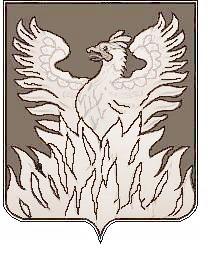 Администрациягородского поселения ВоскресенскВоскресенского муниципального районаМосковской областиП О С Т А Н О В Л Е Н И Е                                         от_________09.11.2017____№____211___Об утверждении программыпрофилактики нарушений,осуществляемой органоммуниципального контроля администрациигородского поселения ВоскресенскВоскресенского муниципального районаМосковской области в 2017 годуВ соответствии со статьей 8.2 Федерального закона от 26 декабря 2008 года № 294-ФЗ «О защите прав юридических лиц и индивидуальных предпринимателей при осуществлении государственного контроля (надзора) и муниципального контроля», ПОСТАНОВЛЯЮ:1. Утвердить программу профилактики нарушений, осуществляемой органом муниципального контроля администрации городского поселения Воскресенск Воскресенского муниципального района Московской области в 2017. (Приложение 1.)2. Заместителю начальника управления – начальнику организационного отдела управления по социальной политике Москалевой Е.Е обеспечить размещение (опубликование) постановления на Официальном сайте Городского поселения Воскресенск, в соответствии с Уставом муниципального образования «Городское поселение Воскресенск» Воскресенского муниципального района Московской области.3. Настоящее постановление вступает в силу с момента его размещения (опубликования) на Официальном сайте Городского поселения Воскресенск.4. Контроль за исполнением настоящего постановления возложить на заместителя руководителя администрации городского поселения Воскресенск Р.Г. Дрозденко.Руководитель администрациигородского поселения Воскресенск                                                                     В.В. КопченовПриложение 1к постановлению об утверждении программы профилактики нарушений, осуществляемой органом муниципального контроля городского поселения Воскресенск Воскресенского муниципального района МО в 2017 годуУтвержденапостановлением администрациигородского поселения ВоскресенскВоскресенского муниципального района МО                                                             от___09.11.2017____№____211___ПРОГРАММАпрофилактики нарушений, осуществляемойорганом муниципального контроля администрациигородского поселения ВоскресенскВоскресенского муниципальногорайона Московской области в 2017 годуМероприятия по профилактике нарушений обязательных требований,реализуемые администрацией городского поселения Воскресенск Воскресенского муниципального района Московской области№ п/пНаименованиемероприятияСрок реализации мероприятияОтветственный исполнитель12341.Размещение на официальном сайте администрации городского поселения Воскресенск Воскресенского муниципального района Московской области перечней нормативных правовых актов или их отдельных частей, содержащих обязательные требования, оценка соблюдения которых является предметом муниципального контроля, а также текстов, соответствующих нормативных правовых актовВ течение годаОтдел муниципального контроля2.Осуществление информирования юридических лиц, индивидуальных предпринимателей по вопросам соблюдения обязательных требований, в том числе посредством разработки и опубликования руководств по соблюдению обязательных требований, проведения семинаров и конференций, разъяснительной работы в средствах массовой информации и иными способами.В случае изменения обязательных требований – подготовка и распространение комментариев о содержании новых нормативных правовых актов, устанавливающих обязательные требования, внесенных изменениях в действующие акты, сроках и порядке вступления их в действие, а также рекомендаций о проведении необходимых организационных, технических мероприятий, направленных на внедрение и обеспечение соблюдения обязательных требованийВ течение года (по мере необходимости)Отдел муниципального контроля3.Обеспечение регулярного обобщения практики и размещение на официальном сайте городского поселения Воскресенск Воскресенского муниципального района Московской области соответствующих обобщений, в том числе с указанием наиболее часто встречающихся случаев нарушений обязательных требований с рекомендациями в отношении мер, которые должны приниматься юридическими лицами, индивидуальными предпринимателями в целях недопущения таких нарушенийIV квартал(1 раз в год)Отдел муниципального контроля4.Выдача предостережений о недопустимости нарушения обязательных требований в соответствии с частями 5 - 7 статьи 8.2 Федерального закона от 26 декабря 2008 года № 294-ФЗ «О защите прав юридических лиц и индивидуальных предпринимателей при осуществлении государственного контроля (надзора) и муниципального контроля»В течение года (по мере необходимости)Отдел муниципального контроля